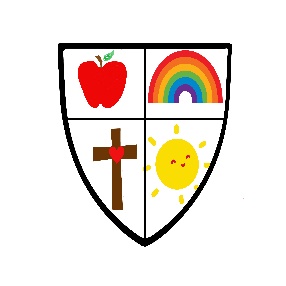 Naptime Policy Rest Time All Children will be required to rest. Depending upon age, children are expected to rest quietly or engage in quiet activities, allowing those who would like to sleep the opportunity to do so. We ask that you provide a bedding bag with a small crib sheet, a small blanket, a small pillow and a small soft toy, if your child would like. Bedding bags are to be taken home and laundered every Friday or the last day of your child’s school week, or more frequently if necessary. 	In our effort to maintain your child’s naptime supplies in a safe, sanitary manner, we ask that you follow the guidelines below:1. Parents need to provide:On Monday, for your child send a sheet, blanket, pillow and or stuffed animal. Please put all of the above items in a large tote bag marked with your child’s name.2. Drop off naptime supplies:On Monday (or first day of school for the week), place your child’s naptime items  in their classroom.3. Laundering of naptime supplies:On Friday (or last day of school for the week), please be sure to take your child’s naptime supplies home to be washed. They will be in your child’s cubby. PLEASE WRITE YOUR CHILD’S NAME ON ALL HIS/HER BELONGS COMING TO SCHOOL. I _____________________, have read and understand this policy.Parent signature_______________________________ date:______________